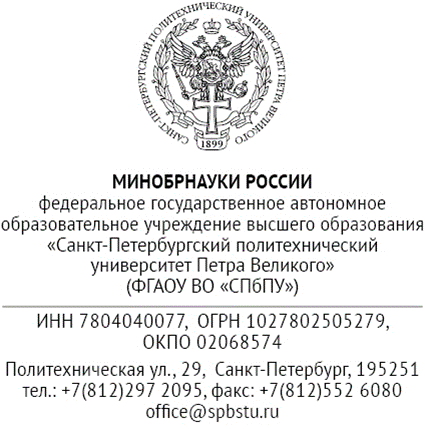 ПРОТОКОЛзаседания экспертной комиссии федерального государственного автономного образовательного учреждения высшего образования «Санкт-Петербургский политехнический университет Петра Великого» по выдвижению претендентов на получение корпоративных стипендий и грантов от АО «Концерн Росэнергоатом» ______________        дата									   	ПРИСУТСТВОВАЛИ:	ПОСТАНОВИЛИ:На основании Положения о порядке назначения и выплаты именных корпоративных стипендий и грантов АО «Концерн Росэнергоатом» ______________от __________ и предоставленных кандидатами анкет-заявлений и приложенных к ним документов рекомендовать Конкурсной комиссии АО «Концерн Росэнергоатом»:кандидатов на соискание корпоративных стипендий АО "Концерн Росэнергоатом" по форме для заполнения (приложение № 9)   кандидатов на соискание корпоративных грантов АО "Концерн Росэнергоатом" по форме для заполнения (приложение № 10)Приложения:Анкеты-заявления студентовДокументы, указанные в анкетах-заявленияхРеквизиты внебюджетного счета для заключения договора целевого финансирования на выплату стипендий и грантовПредседатель комиссии:Члены комиссии:ФИОдолжностьФИОдолжностьФИОдолжностьФИОдолжность__________________ФИО__________________ФИО__________________ФИО